谁如果不由自主的呕吐，则不必还补斋戒من غلبه القيء فلا قضاء عليه[باللغة الصينية ]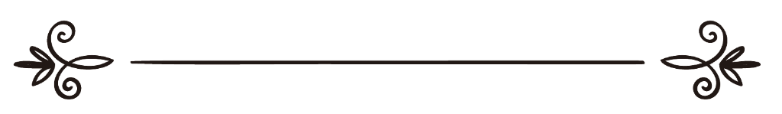 来源：伊斯兰问答网站مصدر : موقع الإسلام سؤال وجواب编审: 伊斯兰之家中文小组مراجعة: فريق اللغة الصينية بموقع دار الإسلام谁如果不由自主的呕吐，则不必还补斋戒问：我在伊斯兰历十月封斋六天，第五天是聚礼日，在晨礼的时候我不由自主的吐掉了封斋饭，我就继续封斋，完成了这一天的斋戒；然后完成了星期六的斋戒，请问我的斋戒是正确的或者是错误的？答：一切赞颂，全归真主。你的斋戒是正确的，呕吐对你的斋戒没有任何影响，因为谁如果不由自主的呕吐，他的斋戒仍然是正确的；谁如果故意呕吐，则他的斋戒已经无效了。《提尔密集圣训实录》（720段）辑录：艾布·胡赖勒（愿主喜悦之）传述：真主的使者（愿主福安之）说：“谁如果不由自主的呕吐，他不必还补斋戒；谁如果故意呕吐，则他必须要还补斋戒。”谢赫艾利巴尼认为这是正确的圣训。伊本·古达麦（愿主怜悯之）在《穆额尼》( 3 / 23 )中说：“谁故意呕吐，必须要还补斋戒；谁不由自主的呕吐，不必还补斋戒。”有人向谢赫伊本·欧赛米尼（愿主怜悯之）询问：“在斋月中呕吐坏斋吗？”谢赫回答：“如果故意呕吐，则他的斋戒已经无效了；如果不由自主的呕吐，则不坏斋；证据就是艾布·胡赖勒传述的上述的那段圣训。”如果你是不由自主的呕吐，不坏斋；哪怕你觉得胃里的食物在翻腾，将要把胃里的东西倒出来，我们不能说：你必须要阻止胃里的东西；也不能说：你必须要把胃里的东西吐出来；但是我们应该说：不要故意呕吐，也不要阻止呕吐；如果你故意呕吐，则你的斋戒已经无效了；如果你阻止自然的呕吐，则会伤害自己；你应该任其自然，如果是正常的呕吐，则不会伤害你的身体，也不会影响斋戒。《斋戒的法太瓦》（231页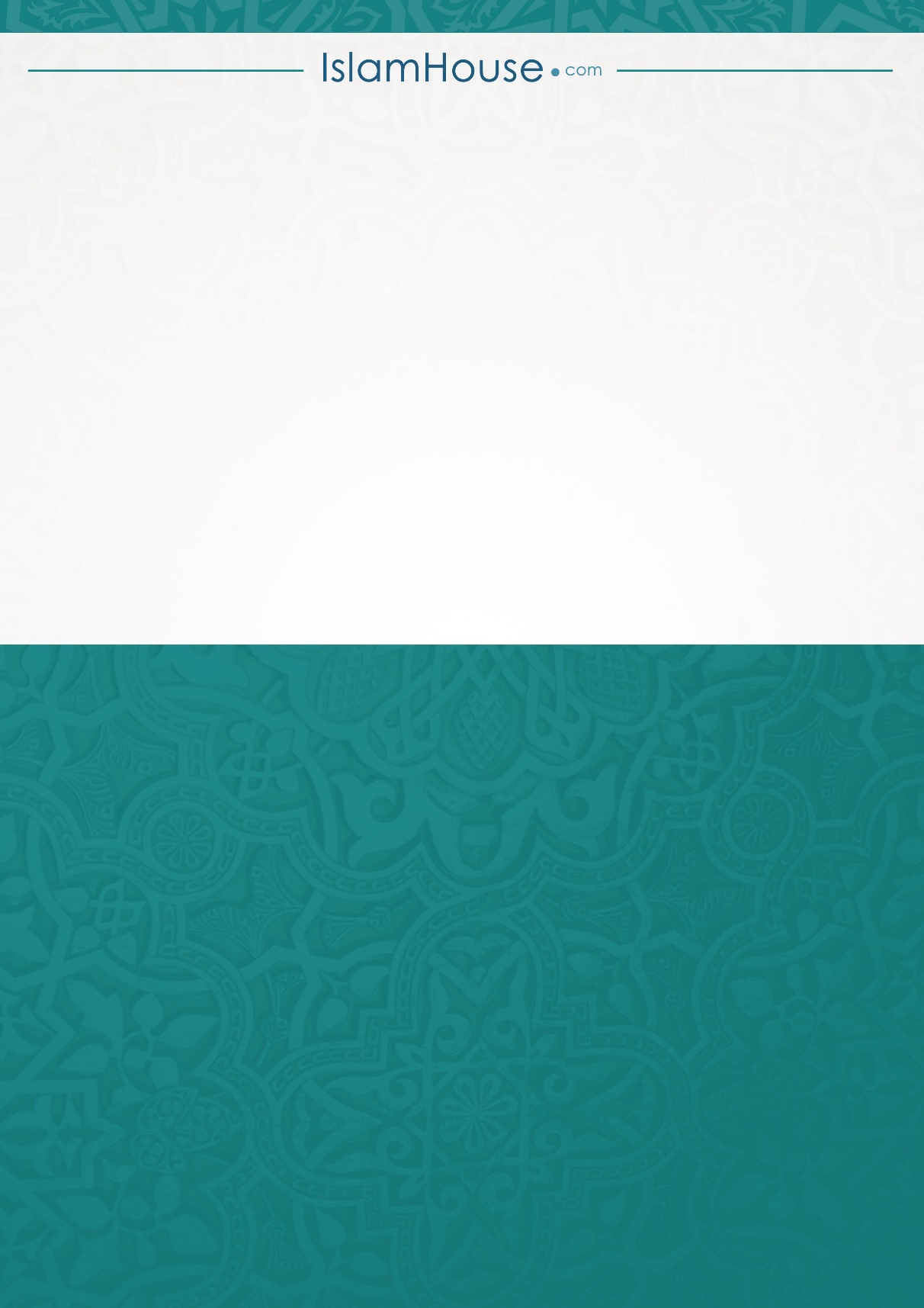 